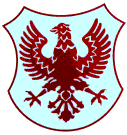 Številka: 4/2019Datum: 26. 6. 2019ZAPISNIK5. redne seje Sveta KS Bratov Smuk, ki je bila 26. 6. 2019 ob 20. uri v prostorih Krajevne skupnosti, Bratov Smuk, Likozarjeva ulica 29, Kranj.Prisotni: Manja Zorko, Stanislav Rupnik, Roman Šalamon, Branislav Rauter, Monika Kostadinova, Milena Kavčič PavlinOdstotni: Bojan Kadunc (opravičen)DNEVNI RED:Pregled in potrditev zapisnika 4. redne seje KSSmukfest 2019 - evalvacijaPriprava finančnega načrta 2020 in 2021Obisk vodstva MOK v naši KSSklic zbora krajanov - dogovorPobuda za spremembo OPN ob Cesti Rudija ŠeligePostavitev obvestilnih tabel na otroških igriščihPobude in predlogi krajanovVprašanja, predlogi in pobude članov sveta KSAd.1Pregled in potrditev zapisnika 4. redne seje KSPrisotni smo potrdili zapisnik 4. redne seje KS z dne 13. 3. 2019.Ad.2Smukfest 2019 - evalvacijaPredsednica je predstavila stroškovnik organizacije krajevnega praznika v višini 5.500 EUR, iz občine smo pridobili (na podlagi zahtevka) povračilo za organizacijo krajevnega praznika v višini 1.172 EUR. Vtisi krajanov o letošnjem praznovanju krajevnega praznika so bili precej pozitivni, moteče je bilo le močno sonce na ploščadi, kjer so bile postavljene klopi z mizami in oder. Udeležba je bila nad pričakovanji. Za zelo dobro se je izkazala odločitev, da se praznik organizira sočasno s Parawingom, ki je bil letošnja posebnost praznika. V naslednjem letu si želimo, da bi vendarle na prazniku sodelovala tudi osnovna šola in vrtec, ki se letos nista odzvala na povabilo za sodelovanje. Čimprej je potrebno na šolo nasloviti dopis s prošnjo za srečanje KS in osnovne šole, da bo šola lahko vključila naše dogodke v svoj letni delovni načrt.. Ad.3Priprava finančnega načrta 2020 in 2021Predsednica je predstavila predlog višine proračuna KS v letih 2020 in 2021, ki smo ga prejeli iz občine in ostaja v primerjavi z letošnjim in prejšnjim letom nespremenjen. Predstavila je tudi trenutno finančno stanje in porabo proračuna v prvem polletju. Člani Sveta KS so se strinjali, da se ostanek denarja na postavki za prireditve nameni za organizacijo otroške prireditve v jesenskem času, na postavki vzdrževanja pa za nakup novih gasilnih aparatov v prostorih KS, omarice prve pomoči za prostore KS in postavitev table na otroških igriščih. Članice in člani Sveta KS so predlagali, da se v novem proračunu načrtuje zamenjava obvestilih tabel v garažah A, B, C, ki so dotrajane in nekatera vzdrževalna dela na razsvetljavi v garažah. Načrtuje se tudi morebitna zamenjava količka na Ulici Lojzeta Hrovata, poslikava sten ob stranskih izhodih iz garaž in drugo. Rok za pripravo proračuna je 6. september 2019.Sklep: Predsednica KS do naslednje seje pripravi predlog proračuna za leti 2020 in 2021, ki jih Svet obravanava in sprejme na naslednji seji, konec avgusta 2019. Ad.4Obisk vodstva MOK v naši KSPredsednica KS seznani člane Sveta KS, da potekajo obiski vodstva MOK (podžupan Robert Nograšek in Tatjana Kocijančič iz kabineta župana) po krajevnih skupnostih. Namen obiska je seznanitev občine z odprtimi in perečimi zadevami v KS, za katere se bo pripravil načrt reševanja. V jesenskem času bo opravljen takšen obisk vodstva tudi v naši KS. Sklep: Predsednica obvesti člane Sveta o terminu obiska in pripravi opomnik, kjer bo del obiska seznanitev MOK s slabim stanjem garaž, s težavo odjemnih mest za odpadke, z zadevo Cesta talcev in zadevo Likozarjeva 25, z manjkajočo ograjo nad garažami, z intervencijskimi nišami, problematiko vožnje dostavnih vozil v naši KS in količkom na Ulici Lojzeta Hrovata, s stanjem podhodov, idr. Ad.5Sklic zbora krajanov - dogovorPredsednica najprej  seznani člane Sveta o problematiki košnje na območju garaž A. Problematiko je izpostavila na zadnjem sosvetu KS, kjer je bilo obljubljeno, da bomo s strani občine dobili odgovor v tej zadevi in bomo z njim seznanili naše krajane. Problematika je povezana z določitvijo pripadajočih / funkcionalnih zemljišč, ki bo v naši KS ta mandat zelo aktualna.Svet KS se strinja, da se ob koncu leta 2019 ali v začetku leta 2020 organizira zbor krajanov. Glavne teme zbora bi bile: problematika določanja funkcionalnih zemljišč, odjemna mesta za odpadke, obnova garaž, idr.Sklep: Predsednica KS posreduje prošnjo za sklic zbora krajanov na MOK.Ad.6Pobuda za spremembo OPN ob Cesti Rudija ŠeligePredsednica KS je obvestila člane Sveta KS, da ima KS možnost pobude za spremembo namembnosti zemljšča ob Cesti Rudija Šelige v trenutnem OPN, ki je namenjen gradnji verskih objektov. Sklep: Predsednica KS pripravi pobudo in jo posreduje pristojnim službam na MOK.Ad. 7Postavitev obvestilnih tabel na otroških igriščihPredsednica KS je poročala, da smo s strani več krajanov prejeli pobudo za postavitev obvestilnih tabel na otroških igriščih, kjer bi bilo zapisano, da ni dovoljeno spuščanje psov na otroških igriščih. Table bi postavila Komunala Kranj, oblikovali bi jih v Pisarni prenove soseske Planina. Sklep: Pripravi se oblikovna zasnova tabel za 4 otroška igrišča. Postavitev se v okviru zmožnosti proračunskih sredstev realizira še v tem letu.Ad. 8Pobude in predlogi krajanovPostavitev tabel na otroških igriščih, ki bi prepovedovale dostop psom;Zamenjava povoznih količkov na Ulici Lojzeta Hrovata;Posek bora na Rudija Papeža 34 – pred vhodom;Pleskanje transformatorja na Rudija Papeža in Ulici Tuga Vidmarja;Ureditev odjemnega mesta za trgovinami na Ulici Lojzeta Hrovata;Obnovitev označb intervencijskih poti na Lojzeta Hrovata;Ureditev ogledala pri izvozu iz garaž B, ki ga zarašča smreka.Ad. 9Vprašanja, predlogi in pobude članov sveta KSMilena in Roman predlagata, da se korita postavijo nazaj na mesta, kjer so bila prvotno, saj so trenutno nekatera umaknjena. Manja predlaga pletje korit in dosaditev z rastlinami, ki so jih izpulili.Milena v imenu koordinatorja na Lojzeta Hrovata predlaga prepleskanje grafita na transformatorju na Ulici Tuga Vidmarja. Že večkrat je bil podan predlog na Elektro, a se še ni uredilo.Stane predlaga, da se opravi čiščenje mahu v režah asfalta in tlakovcih na naših ulicah. Pravi, da se je to včasih čistilo.Roman predlaga ureditev – poslikavo sten pri vhodih v garaže, ki so trenutno popisane z grafiti.Stane predlaga, da se hišnim svetom posreduje priporočilo za vgradnjo defibrilatorjev v njihove bloke.Seja se je zaključila ob 21.30 uri.Zapisala:MANJA ZORKOPredsednica sveta KS Bratov SmukMANJA ZORKOMESTNA OBČINA KRANJKrajevna skupnostBRATOV SMUKLikozarjeva ulica 29,4000 Kranj